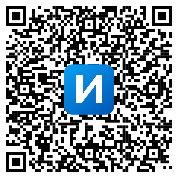 Какие документы нужны, чтобы получить возмещениеизвещение о ДТП (европротокол) — если его оформляли на бумажном бланкекопия протокола об административном правонарушении, постановления по делу об административном правонарушении или определения об отказе в возбуждении дела об административном правонарушении — если ДТП оформляли при участии сотрудников ГИБДДдокумент, удостоверяющий личность потерпевшего или его представителя. 
Потерпевший – лицо, чье имущество, жизнь или здоровье пострадали в результате ДТПдокумент, подтверждающий полномочия представителя потерпевшего. Например, доверенность с правом на получение страхового возмещениясогласие органов опеки и попечительства на выплату возмещения представителю несовершеннолетнего (если потерпевший — несовершеннолетний)документы следственных и (или) судебных органов о возбуждении, приостановлении или об отказе в возбуждении уголовного дела либо вступившее в законную силу решение суда — в случае, если по факту ДТП было возбуждено уголовное делоиные документы, предусмотренные главой 4 Правил страхования в зависимости от вида причиненного вредаЕсли нанесен вред здоровьюЕсли в результате ДТП причинен вред здоровью потерпевшего, нужно дополнительно предоставить:документы из медицинской организации с указанием характера полученных травм и увечий, диагноза и периода нетрудоспособностизаключение судебно-медицинской экспертизы о степени утраты профессиональной трудоспособности, а при отсутствии профессиональной трудоспособности — о степени утраты общей трудоспособностисправка станции скорой помощи об оказанной медицинской помощи на месте ДТПсправка, подтверждающая факт установления потерпевшему инвалидности или категории «ребенок-инвалид»иные документы, предусмотренные главой 4 Правил страхованияЕсли нанесен вред жизниВ случае смерти потерпевшего дополнительно предоставляется свидетельство о смерти и другие документы, предусмотренные пунктами 4.4-4.5 Правил страхования